Publicado en Barcelona el 16/12/2019 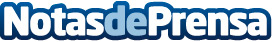 24 horas, 24 retos de 24 empresas en la 1a hackathon de la Generalitat y Dualiza Bankia para impulsar la FPSchneider Electric, Bayer, Vueling, MediaMarkt, el MACBA, Aguas de Barcelona, TMB, FGC o el Zoo de Barcelona, entre otros, han confirmado su participación en las primeras 24H de Innovación Barcelona. El evento se celebrará en L'Hospitalet de Llobregat los días 18 y 19 de diciembre y lo organizan el Departament d’Educació de la Generalitat de Catalunya y la Fundación Bankia por la Formación DualDatos de contacto:Jordi Trilla Faneca671612807Nota de prensa publicada en: https://www.notasdeprensa.es/24-horas-24-retos-de-24-empresas-en-la-1a Categorias: Educación Marketing Cataluña Emprendedores Software Recursos humanos http://www.notasdeprensa.es